Начальник відділу по роботі з персоналом	                        Тетяна КАРДАШ(посада керівника служби управління персоналом)                                                                (підпис)                      (ініціали, прізвище)М. П.   ______________        (дата складання)Біографічна довідкаОСИПОВВалентин ОлександровичБіографічна довідкаОСИПОВВалентин ОлександровичБіографічна довідкаОСИПОВВалентин Олександрович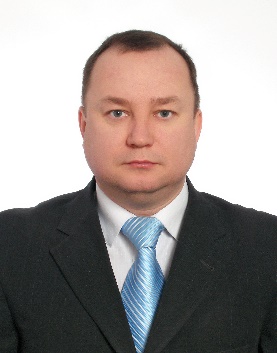 ПрацюєПрацюєз 06 лютого 2020 року директор Департаменту транспортної інфраструктури виконавчого органу Київської міської ради (Київської міської державної адміністрації)з 06 лютого 2020 року директор Департаменту транспортної інфраструктури виконавчого органу Київської міської ради (Київської міської державної адміністрації)ГромадянствоГромадянствоУкраїнаУкраїнаЧисло, місяць і рік народженняЧисло, місяць і рік народження23 жовтня 1975 року23 жовтня 1975 рокуМісце народженняМісце народженням. Зимогір’я, Слов’яносербського району, Луганської областім. Зимогір’я, Слов’яносербського району, Луганської областіОсвітаОсвітавища, 2006 рік, Харківський національний автомобільно-дорожній університет, спеціальність «Автомобільні дороги і аеродроми»вища, 2006 рік, Харківський національний автомобільно-дорожній університет, спеціальність «Автомобільні дороги і аеродроми»Науковий ступінь, вчене званняНауковий ступінь, вчене званнякандидат технічних науккандидат технічних наукВолодіння мовамиВолодіння мовамиукраїнською, російською – вільно, англійською – зі словникомукраїнською, російською – вільно, англійською – зі словникомНагороди, почесні званняНагороди, почесні званняПодяка Київського міського голови, 2017 рікГрамота Київського міського голови, 2020 рікПодяка Київського міського голови, 2017 рікГрамота Київського міського голови, 2020 рікПрийняття Присяги державного службовцяПрийняття Присяги державного службовця01.03.2010 року01.03.2010 рокуРанг державного службовцяРанг державного службовця6 (07.04.2020)6 (07.04.2020)Категорія посади державної службиКатегорія посади державної службиББЗагальний стаж роботиЗагальний стаж роботи21 р. 06 м. 01 д.  21 р. 06 м. 01 д.  Стаж державної службиСтаж державної служби01 р. 01 м. 03 д. (станом на 08.12.2020)01 р. 01 м. 03 д. (станом на 08.12.2020)Депутат ради	 СтягненняДепутат ради	 Стягненняне обиравсянемає не обиравсянемає Трудова діяльністьТрудова діяльністьТрудова діяльністьТрудова діяльність12.1994 – 06.1996Слюсар, дочірнього підприємства «Управління з охорони природи», м.ЛуганськСлюсар, дочірнього підприємства «Управління з охорони природи», м.ЛуганськСлюсар, дочірнього підприємства «Управління з охорони природи», м.Луганськ01.2000 – 04.2000Сторож автоколони №1 Луганської спецавтобази №11, м.ЛуганськСторож автоколони №1 Луганської спецавтобази №11, м.ЛуганськСторож автоколони №1 Луганської спецавтобази №11, м.Луганськ04.2000 – 08.2001інженер з контролю за технічним станом автомобілів Спецавтобази № 11 Дочірнього підприємства «Луганський облавтодор» ВАТ ДАК «Автомобільні дороги України», м. Луганськінженер з контролю за технічним станом автомобілів Спецавтобази № 11 Дочірнього підприємства «Луганський облавтодор» ВАТ ДАК «Автомобільні дороги України», м. Луганськінженер з контролю за технічним станом автомобілів Спецавтобази № 11 Дочірнього підприємства «Луганський облавтодор» ВАТ ДАК «Автомобільні дороги України», м. Луганськ08.2001 – 02.2004механік, виконуючий обов'язки начальника автоколони Спецавтобази № 11 Дочірнього підприємства «Луганський облавтодор» ВАТ ДАК «Автомобільні дороги України», м. Луганськмеханік, виконуючий обов'язки начальника автоколони Спецавтобази № 11 Дочірнього підприємства «Луганський облавтодор» ВАТ ДАК «Автомобільні дороги України», м. Луганськмеханік, виконуючий обов'язки начальника автоколони Спецавтобази № 11 Дочірнього підприємства «Луганський облавтодор» ВАТ ДАК «Автомобільні дороги України», м. Луганськ02.2004 - 03.2005головний інженер філії «Білокуракинський райавтодор» Дочірнього підприємства «Луганський облавтодор» ВАТ ДАК «Автомобільні дороги України», смт. Білокуракинеголовний інженер філії «Білокуракинський райавтодор» Дочірнього підприємства «Луганський облавтодор» ВАТ ДАК «Автомобільні дороги України», смт. Білокуракинеголовний інженер філії «Білокуракинський райавтодор» Дочірнього підприємства «Луганський облавтодор» ВАТ ДАК «Автомобільні дороги України», смт. Білокуракине03.2005 – 02.2006провідний інженер відділу  експлуатаційного утримання автомобільних доріг, штучних споруд, організації та безпеки дорожнього руху Служби автомобільних доріг у Луганській області, м. Луганськпровідний інженер відділу  експлуатаційного утримання автомобільних доріг, штучних споруд, організації та безпеки дорожнього руху Служби автомобільних доріг у Луганській області, м. Луганськпровідний інженер відділу  експлуатаційного утримання автомобільних доріг, штучних споруд, організації та безпеки дорожнього руху Служби автомобільних доріг у Луганській області, м. Луганськ02.2006 – 07.2009начальник відділу експлуатаційного утримання автомобільних доріг, штучних споруд, організації та безпеки дорожнього руху Служби автомобільних доріг у Луганській області, м. Луганськначальник відділу експлуатаційного утримання автомобільних доріг, штучних споруд, організації та безпеки дорожнього руху Служби автомобільних доріг у Луганській області, м. Луганськначальник відділу експлуатаційного утримання автомобільних доріг, штучних споруд, організації та безпеки дорожнього руху Служби автомобільних доріг у Луганській області, м. Луганськ03.2010 – 05.2010провідний контролер-ревізор Контрольно-ревізійного відділу в м. Луганськ КРУ у Луганській області Міністерства фінансів України, м. Луганськпровідний контролер-ревізор Контрольно-ревізійного відділу в м. Луганськ КРУ у Луганській області Міністерства фінансів України, м. Луганськпровідний контролер-ревізор Контрольно-ревізійного відділу в м. Луганськ КРУ у Луганській області Міністерства фінансів України, м. Луганськ09.2010 – 09.2014викладач вищої категорії автодорожніх дисциплін в Державному вищому навчальному закладі «Луганський будівельний коледж», м. Луганськвикладач вищої категорії автодорожніх дисциплін в Державному вищому навчальному закладі «Луганський будівельний коледж», м. Луганськвикладач вищої категорії автодорожніх дисциплін в Державному вищому навчальному закладі «Луганський будівельний коледж», м. Луганськ01.2015 – 03.2015головний спеціаліст відділу розвитку транспортної  інфраструктури управління розвитку транспортної інфраструктури Департаменту транспортної інфраструктури виконавчого органу Київської міської ради (Київської міської державної адміністрації), м. Київголовний спеціаліст відділу розвитку транспортної  інфраструктури управління розвитку транспортної інфраструктури Департаменту транспортної інфраструктури виконавчого органу Київської міської ради (Київської міської державної адміністрації), м. Київголовний спеціаліст відділу розвитку транспортної  інфраструктури управління розвитку транспортної інфраструктури Департаменту транспортної інфраструктури виконавчого органу Київської міської ради (Київської міської державної адміністрації), м. Київ03. 2015 – 02.2020заступник генерального директора з експлуатаційного утримання, розвитку та функціонування вулично-дорожньої мережі комунальної корпорації «Київавтодор», м. Київ; За сумісництвом – доцент кафедри транспортних технологій Національного транспортного університету, м. Київзаступник генерального директора з експлуатаційного утримання, розвитку та функціонування вулично-дорожньої мережі комунальної корпорації «Київавтодор», м. Київ; За сумісництвом – доцент кафедри транспортних технологій Національного транспортного університету, м. Київзаступник генерального директора з експлуатаційного утримання, розвитку та функціонування вулично-дорожньої мережі комунальної корпорації «Київавтодор», м. Київ; За сумісництвом – доцент кафедри транспортних технологій Національного транспортного університету, м. Київз 02.2020 – потеперішній часдиректор Департаменту транспортної інфраструктури виконавчого органу Київської міської ради (Київської міської державної адміністрації), м. Київ  директор Департаменту транспортної інфраструктури виконавчого органу Київської міської ради (Київської міської державної адміністрації), м. Київ  директор Департаменту транспортної інфраструктури виконавчого органу Київської міської ради (Київської міської державної адміністрації), м. Київ  